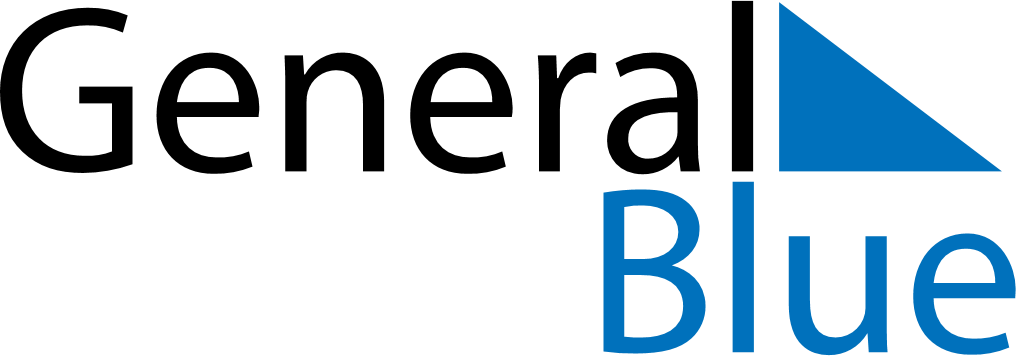 June 2024June 2024June 2024June 2024June 2024June 2024June 2024San Pedro de Lloc, La Libertad, PeruSan Pedro de Lloc, La Libertad, PeruSan Pedro de Lloc, La Libertad, PeruSan Pedro de Lloc, La Libertad, PeruSan Pedro de Lloc, La Libertad, PeruSan Pedro de Lloc, La Libertad, PeruSan Pedro de Lloc, La Libertad, PeruSundayMondayMondayTuesdayWednesdayThursdayFridaySaturday1Sunrise: 6:24 AMSunset: 6:07 PMDaylight: 11 hours and 42 minutes.23345678Sunrise: 6:24 AMSunset: 6:07 PMDaylight: 11 hours and 42 minutes.Sunrise: 6:24 AMSunset: 6:07 PMDaylight: 11 hours and 42 minutes.Sunrise: 6:24 AMSunset: 6:07 PMDaylight: 11 hours and 42 minutes.Sunrise: 6:25 AMSunset: 6:07 PMDaylight: 11 hours and 42 minutes.Sunrise: 6:25 AMSunset: 6:07 PMDaylight: 11 hours and 42 minutes.Sunrise: 6:25 AMSunset: 6:07 PMDaylight: 11 hours and 42 minutes.Sunrise: 6:25 AMSunset: 6:08 PMDaylight: 11 hours and 42 minutes.Sunrise: 6:26 AMSunset: 6:08 PMDaylight: 11 hours and 42 minutes.910101112131415Sunrise: 6:26 AMSunset: 6:08 PMDaylight: 11 hours and 41 minutes.Sunrise: 6:26 AMSunset: 6:08 PMDaylight: 11 hours and 41 minutes.Sunrise: 6:26 AMSunset: 6:08 PMDaylight: 11 hours and 41 minutes.Sunrise: 6:26 AMSunset: 6:08 PMDaylight: 11 hours and 41 minutes.Sunrise: 6:27 AMSunset: 6:08 PMDaylight: 11 hours and 41 minutes.Sunrise: 6:27 AMSunset: 6:08 PMDaylight: 11 hours and 41 minutes.Sunrise: 6:27 AMSunset: 6:09 PMDaylight: 11 hours and 41 minutes.Sunrise: 6:27 AMSunset: 6:09 PMDaylight: 11 hours and 41 minutes.1617171819202122Sunrise: 6:27 AMSunset: 6:09 PMDaylight: 11 hours and 41 minutes.Sunrise: 6:28 AMSunset: 6:09 PMDaylight: 11 hours and 41 minutes.Sunrise: 6:28 AMSunset: 6:09 PMDaylight: 11 hours and 41 minutes.Sunrise: 6:28 AMSunset: 6:09 PMDaylight: 11 hours and 41 minutes.Sunrise: 6:28 AMSunset: 6:10 PMDaylight: 11 hours and 41 minutes.Sunrise: 6:28 AMSunset: 6:10 PMDaylight: 11 hours and 41 minutes.Sunrise: 6:29 AMSunset: 6:10 PMDaylight: 11 hours and 41 minutes.Sunrise: 6:29 AMSunset: 6:10 PMDaylight: 11 hours and 41 minutes.2324242526272829Sunrise: 6:29 AMSunset: 6:10 PMDaylight: 11 hours and 41 minutes.Sunrise: 6:29 AMSunset: 6:11 PMDaylight: 11 hours and 41 minutes.Sunrise: 6:29 AMSunset: 6:11 PMDaylight: 11 hours and 41 minutes.Sunrise: 6:29 AMSunset: 6:11 PMDaylight: 11 hours and 41 minutes.Sunrise: 6:30 AMSunset: 6:11 PMDaylight: 11 hours and 41 minutes.Sunrise: 6:30 AMSunset: 6:11 PMDaylight: 11 hours and 41 minutes.Sunrise: 6:30 AMSunset: 6:12 PMDaylight: 11 hours and 41 minutes.Sunrise: 6:30 AMSunset: 6:12 PMDaylight: 11 hours and 41 minutes.30Sunrise: 6:30 AMSunset: 6:12 PMDaylight: 11 hours and 41 minutes.